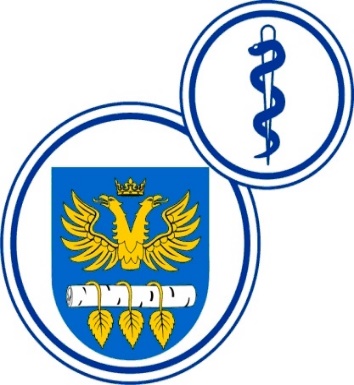 SZPITAL SPECJALISTYCZNYW BRZOZOWIEPODKARPACKI OŚRODEK ONKOLOGICZNYim. Ks. Bronisława MarkiewiczaADRES:  36-200  Brzozów, ul. Ks. J. Bielawskiego 18tel./fax. (13) 43 09 587www.szpital-brzozow.pl         e-mail: zampub@szpital-brzozow.pl_________________________________________________________________ Sz.S.P.O.O. SZPiGM 3810/45/2022                                       Brzozów, dnia: 01.09.2022 r.                                                                                                               INFORMACJA Z CZYNNOŚCI OTWARCIA OFERT	Szpital Specjalistyczny w Brzozowie Podkarpacki Ośrodek Onkologiczny Im. Ks. B. Markiewicza, występując jako zamawiający w postępowaniu  na dostawy pojemników na odpady               i worków foliowych, Sygn.: SZSPOO.SZPiGM. 3810/45/2022, na podstawie art. 222 ust. 5 ustawy Prawo zamówień publicznych, przekazuje następujące informacje:Firmy i adresy wykonawców, którzy złożyli oferty w terminie: Oferty w zakresie części nr 1OFERTA NR 2:		Henry Kruse Sp. z o.o.		Bielany Wrocławskie		ul. Kolejowa 3		55-040 Kobierzyce     	Cena oferty: 609.403,50 zł brutto   	Termin dostawy: 4 dni robocze     	NIP: 894-10-22-653OFERTA NR 3:		INTERGOS Sp. z o.o.		ul. Legionów 55		43-300 Bielsko Biała     	Cena oferty: 382.306,14 zł brutto   	Termin dostawy: 4 dni robocze     	NIP: 547-017-02-22OFERTA NR 5:		Przedsiębiorstwo Produckcyjno Handlowe MED-PLAST S.C.		ul. Zielna 84		42-200 Częstochowa     	Cena oferty: 428.224,50 zł brutto   	Termin dostawy: 2 dni robocze     	NIP: 9491378384OFERTA NR 6:		ZARYS International Group Sp. z o.o. Sp. K		ul. Pod Borem 18		41-808 Zabrze     	Cena oferty: 374.229,96 zł brutto   	Termin dostawy: 1 dzień roboczy     	NIP: 648-19-97-718Oferty w zakresie części nr 2OFERTA NR 1:		FOLPAK Sp. z o.o.		ul. Pod Borem 23		36-060 Głogów Małopolski     	Cena oferty: 51.394,32 zł brutto   	Termin dostawy: 10 dni roboczych     	NIP: 8130333419OFERTA NR 3:		INTERGOS Sp. z o.o.		ul. Legionów 55		43-300 Bielsko Biała     	Cena oferty: 39.389,52 zł brutto   	Termin dostawy: 4 dni robocze     	NIP: 547-017-02-22Oferty w zakresie części nr 3OFERTA NR 4:		HELPLAST Bis Joanna Hadasik		ul. Gliwicka 42 a		43-190 Orzesze     	Cena oferty: 241.073,85 zł brutto   	Termin dostawy: 4 dni robocze     	NIP: 635-15-08-000